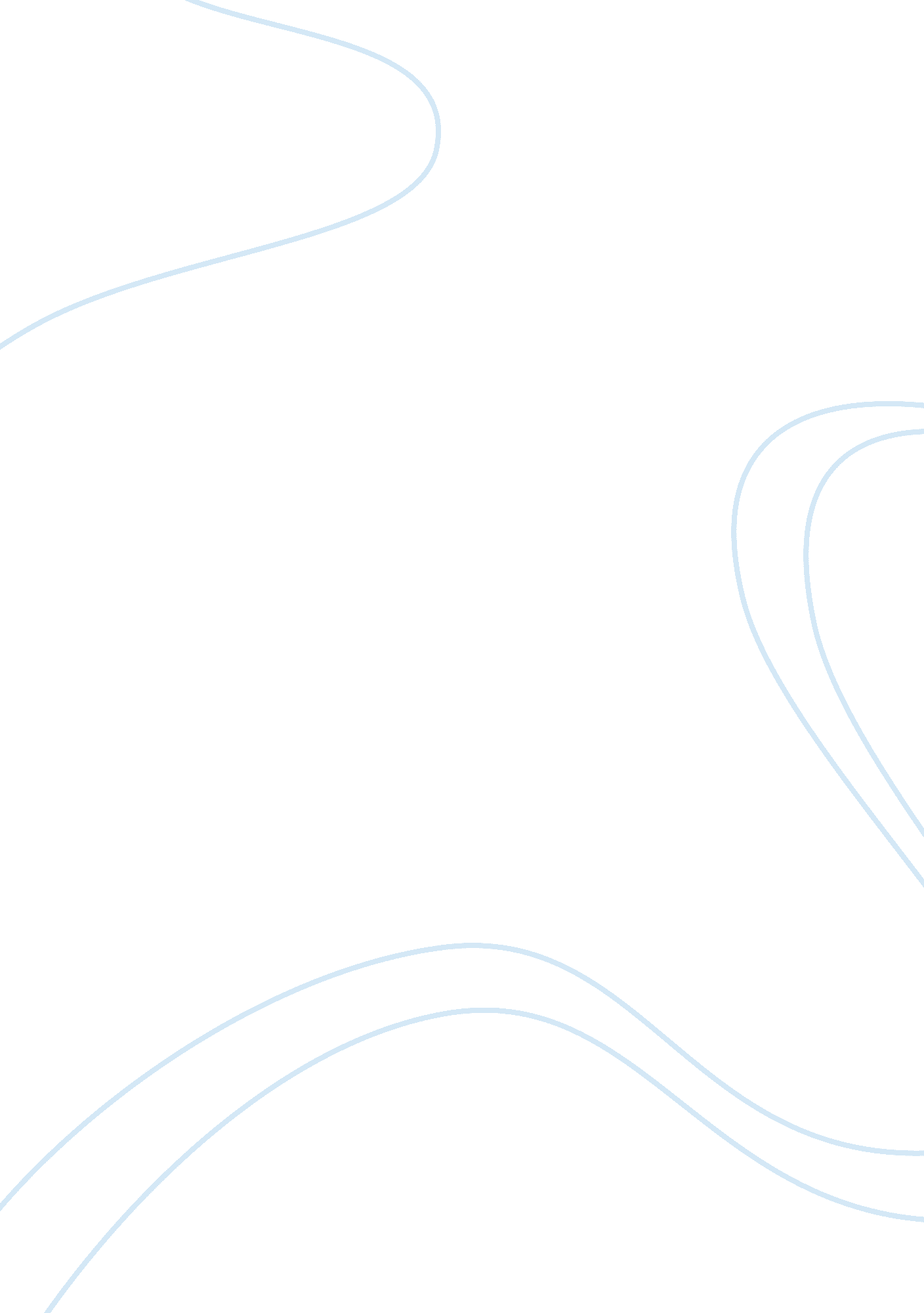 Crime scene essay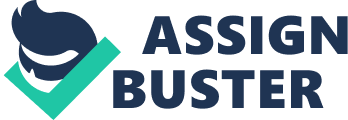 On March 13, 2030 it was a warm sunny day in Los Angeles people were out having fun enjoying the weather. Every Saturday, young men are out on the basketball courts trying to work out there stresses. It always seems to be the wrong group of players making their way to the courts to stir up trouble and if they didn??™t win the game; they would always attempt to get even by starting a fight, vandalizing personal items of the winning players. There is definitely a lot of jealousy between the guys who stir up trouble vs. the guys who just want to enjoy a friendly competition of basketball. There is a long history behind this conflict between the trouble starters and those who just want to play the game. The trouble makers, specifically, Ronnie Jameson, was not selected to have a promising career in professional basketball which caused a huge rift in the relationship with Jeremy Washington, who was selected and went on to play for the Miami Heat. The other guys didn??™t appreciate that the other men would win so they would become angrier in the games. Liberty Heights High Park was a private court not many people seemed to go play basketball there because it was somewhat of an upper class park. When things broke out there things never came to would come to conclusion of how these serious incidents would break out so anonymous in a conservative area. When professional players come out there to practice mysterious people would watch them so they could find away to end them for good. At approximately 2300 hours Detectives Smith and Wessen were called to the Liberty Heights High Park on Gunlap Avenue. What I found was a 25 year old professional basketball player by the name of Jeremy Washington lying down on his back was stabbed multiple times in the stomach the neck and chest and also conceived 2 gunshot wounds one in the and one in the head. The wounds were so deep that I came to the thought that he was caught off guard and could have possibly been held down by many people. He was stabbed in places that could kill anyone immediately without hesitation. The looks of it showed that he was stabbed; shot and also he could??™ve possibly bled to death. The evidence that I found which was a knife and gun shows what appears to be a Robbery/Homicide I approach the arriving officers who was Smith and Wessen; they were the first people at the crime scene. They were there so I could brief them on the situation that occurred based on witness testimonies and my crime scene technician on exactly what he had discovered while being at the scene. The time of the incident is reported approximately 1: 00 A. M. on March 13, 2030. There has been no past history of prior events or reports to this address and the neighborhood appears to be a quiet community with a larger amount of elderly and retired citizens. People in this neighborhood stayed in their homes peacefully and never felt that they needed to worry about robberies or any other domestic situations. The arriving officer Smith informed me that there was a robbery in progress that turned into a Homicide. After our arrival, we collected the following evidence from the crime scene as follows: large white wash cloth, skin tissue, Chicago Bulls fitted cap, grey and white Pepsi can, CarMax lip chap, small butcher knife, bullet shells, 9mm pistol, cigarette butts (still moist), and curly black hair follicles. The crime scene was photographed overall and each piece of listed evidence was photographed before it was collected. The scene was also diagramed to include the collected evidence. Evidence E-1 is a large white washcloth with deep ridges found balled up in the center of the basketball court. The washcloth contained what appear to be black human hair with some sort of fain highlights. The washcloth containing the hair was placed into a large sterile plastic vial. The vial was sealed and marked with case information labeled E-1 187. Evidence E-2 is remnants of skin tissue under the victim fingernails which could possibly be linked to the assailant. The skin tissue will be tested and dried before packaging. The packaging will be sealed and marked with case information and a bio-hazard sticker. The epithelial skin cells were scraped with a new sterile scalpel from under each fingernail of the victim. Each scraping was packaged separately. The scrapings were marked with case information and identified as to which nail. The packages were sealed and marked with bio-stickers which are brightly colored in yellow, orange and green. The victim also has scratches and cuts all around the chest and neck area. The scratches looked deep and could possibly been made by a box cutter or knife. The idea of maybe there was a fist fight before gun shots crossed my mind; I believe the killer was upset because he couldn??™t win the fight. Upon checking of his neck wounds we found white fibers. These fibers were collected and placed into an envelope. The envelope was sealed and marked with case information. Evidence 3 as I walked around the whole park I ended up finding more evidence which lead me to some evidential support of my conclusion. I ended up finding a Chicago bulls fitted hat laying down in the grass three to five feet from the basketball court. Also I found a grey and white Pepsi soda can which looked like it have been crushed and had a blood hand print on it. The soda can did have a mouth print on it but it seemed to have a colorless sticky type of gloss. But this still is undetermined confusing me because women and men wear CarMax or Chap Stick. Also to my dismay, found something I saw that completely stunned me was a small butcher knife covered with deep red blood. After I collected these last pieces of evidence I do not know what made me think of this but I walked to the Johnny on the spot and I cannot believe what I found a 9mm inside the soap dispenser. Also I found the one bullet from the gun in the toilet and I found a cigarette on the floor. So after I found this I placed a clean paper around the gun and sealed it with tape to prevent movement and lost of the sample and I recorded the serial number, make, model, and caliber of the weapon then placed it in a strong car board box. The bullet I wrapped in paper and placed it in a pill bottle and the cigarette butt look like it had a little lipstick on it even though it was wet so I got it out wit and placed it in a sealed envelope. Since I found Chap Stick it could be women and/or men involved, seeing lip prints makes things harder. After I got done collecting all of the evidence I took everything back to the crime lab and started running DNA test and other sample and also finger prints to try and link up to this homicide and from the evidence I had it linked me to two people so now I know who to go after hopefully this two suspects will lead me to the big dog. This might be my clue to finding this scumbag that murdered this innocent basketball player. This evidence has given me an even better idea of what I need to do as a investigator, also which can lead me in the right direction and this could possibly be some one that has many warrants already out. The issue I am having is this a gang related incident or did just one person do everything. There are so many weapons that one person could not have used them all unless it was set up this way. The other problem is why would people leave the weapons, I??™m thinking that someone came and saw the killers and the killers dropped the weapons and ran in different directions. Also most murderers would not want to get caught by them leaving weapons it is easier to catch the person by observing the finger prints. The only thing I got to do now is start finding witnesses and start finding suspects that may knew something about or possibly had something to do with this murder. The best suspects or witnesses would be they residents in the neighborhood because they could have been harassed to so they would not say anything. From my finding all the residents hang out doors either in on their porches, back yards or decks. I do wonder do most of the elderly people really watch the courts to see who is playing or do the stay inside and look out sporadically. So this can be an issue since most people are elderly in this area but young people come this way to the courts since they are so clean and newly constructed. The suspects possibly could live in the bad areas or could be secret gang members in the nicer parts of the neighborhood. Also the suspects could be adults tired of the young adults coming to their part of town and wanted to scare them away. This could be a set up situation for money purposes or someone could have lost a bet. After evaluating all the evidence that I received I decided to start doing my interviews. The first person I interviewed was an older man named Joe Jackson said ??? I lived in this neighborhood 50 years and never seen something this bad. I sit on this porch every day all day and see a lot of young thugs especially this young one Ronnie Jameson he runs the courts and always wanting to fight. I sometimes have to say if you all don??™t leave I??™m calling the police. I always believe if all the guys would do everything his way it wouldn??™t be problems but since they don??™t he gets real mad. I know it be trouble then but I just go back in my house.??? After talking to him I do remember hearing about this kid he has got arrested a few times for gang related fights but was it really him this time. He is pretty smart and he knows how to get himself out of situations like this. I did record and save this interview and this has made things somewhat easier. The next person I interviewed was Ronnie Jameson, I felt I needed to talk to him because he probably was involved and is most obvious suspect. He started out with a lot of talk and this is what he said. ??? Man how you think I am about of this I barely be up I just be checking up on my homies you know they follow my rules. I live up the street in them apartments you know we don??™t have anywhere else to hoop at. It is always fights up there people be testing me but when they test my strength I make sure I handle my business. When I be wanting hoop for real them pretty boys be in the way trying to be up in the mix. The ladies are up there to watch us ball and I have to show out like always all those college girls they be on some crazy stuff to everybody like the clean court we be kicking it if the old psychos don??™t come out watching all the time.??? After talking to Ronny I do feel he is hiding a lot of evidence that is beneficial if only he mentioned when he was up there last I definitely would of held him but he already has a dark past. Also with him he is telling me he fights a lot but wouldn??™t personally tell me but he mentioned his friends do what he says so that says something could be set up. He is a suspect and the elderly man says he is up there often; he also lives up the street so that??™s say he does be involved in a lot of incidents. After I left Ronny I actually went and chatted with a female name Pamela jones around the age of 20 so I just came out and ask her what do you know about a murder that happened on march 13 then she said ??? officer I do not know what you are talking about??? I replied ??? Pam you cannot lie I have your carmax on a Pepsi can so what do you know tell me because you are already wanted which I was just testing her and she failed so finally she came out and told me everything. Well it all started out at the basketball court Ronny and Jeremy had got into an altercation between their two teams and they was arguing the whole time so at the end Jeremy team end up winning so Ronny got super mad and just left and I left with him. When he came back I came with him and another guy name Xavier butler and that??™s when Ronny just walked up to and shot him twice and Xavier ended up stabbing him and I cut him with the soda can. The truth is Ronny paid us 2 thousand a piece he hired us to basically have a part of killing him because we all really didn??™t like him so there you go officer. Thanks a lot Pam for your cooperation and now that you told me you all will be charged with first degree murder with no chance of parol. So get ready to jail walls and do not worry your friends will be caught how dumb can you get. Your justice will be served 